Publish Your Self AssessmentYou will now attach and/or embed your self-assessment to the bottom of the blog post with the artifact you have chosen. You may choose to make this post private or public. After placing your artifact on a blog post, follow the instructions below.Categories - Self-AssessmentTags - Now tag your post using the tag that corresponds to the competency that you have written about. You can choose more than one. Please use lower case letters and be exact.#creativethinkingcc#communicationcc#criticalthinkingcc#socialresponsibilitycc#personalidentitycc#personalawarenessccUse the Add Document button located at the top of your post page and embed your self-assessment at the bottom of your blog post.Publish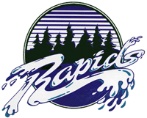 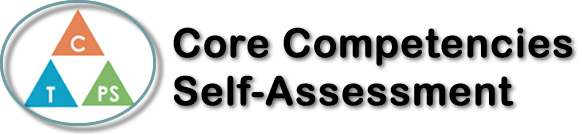 Name: Olivia LukasiewiczDate: October 25, 2021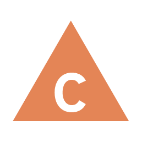 How does the artifact you selected demonstrate strengths & growth in the communication competency?In what ways might you further develop your communication competency?Self-ReflectionDescribe how the artifact you selected shows your strengths & growth in specific core competencies. The prompt questions on the left - or other self-assessment activities you may have done - may guide your reflection process.When studying for my latest unit test, I made sure to use my time wisely when maximizing my learning. At home, I would study my flashcards, and spend and equal amount of time working through many different worksheets and redoing every single question that I didn’t understand in the class. I made sure to ask questions whenever I needed to anyone around me, including my teachers and classmates. Studying every day helped me be on track as I was always preparing myself for any surprises along the way. Studying for this test has taught me to manage my time better and now I know that sometimes you have to make mistakes so you can grow and learn from them.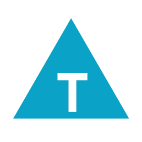 How does the artifact you selected demonstrate strengths & growth in the thinking competencies?In what ways might you further develop your thinking competencies?Self-ReflectionDescribe how the artifact you selected shows your strengths & growth in specific core competencies. The prompt questions on the left - or other self-assessment activities you may have done - may guide your reflection process.When studying for my latest unit test, I made sure to use my time wisely when maximizing my learning. At home, I would study my flashcards, and spend and equal amount of time working through many different worksheets and redoing every single question that I didn’t understand in the class. I made sure to ask questions whenever I needed to anyone around me, including my teachers and classmates. Studying every day helped me be on track as I was always preparing myself for any surprises along the way. Studying for this test has taught me to manage my time better and now I know that sometimes you have to make mistakes so you can grow and learn from them.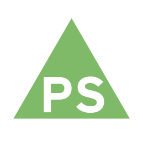 How does the artifact you selected demonstrate strengths & growth in the personal & social competencies?In what ways might you further develop your personal & social competencies?Self-ReflectionDescribe how the artifact you selected shows your strengths & growth in specific core competencies. The prompt questions on the left - or other self-assessment activities you may have done - may guide your reflection process.When studying for my latest unit test, I made sure to use my time wisely when maximizing my learning. At home, I would study my flashcards, and spend and equal amount of time working through many different worksheets and redoing every single question that I didn’t understand in the class. I made sure to ask questions whenever I needed to anyone around me, including my teachers and classmates. Studying every day helped me be on track as I was always preparing myself for any surprises along the way. Studying for this test has taught me to manage my time better and now I know that sometimes you have to make mistakes so you can grow and learn from them.